CHỦ ĐỀ : bài 1: Tư thế vận động của đầu, cổ.                                             Học động tác đưa hai tay dang ngang- TCI. YÊU CẦU CẦN ĐẠT1. Học sinh thực hiện được:        - Biết thực hiện vệ sinh sân tập, vệ sinh cá nhân để đảm bảo an toàn trong tập luyện.      - Biết thực hiện được  động tác đưa hai tay dang ngang- TC2. Học sinh vận dụng được:- Học sinh biết tập để vận dụng vào trong các hoạt động hàng ngày, bước đầu  hình thành thói quen tập luyện thể thao, tăng cường sức khỏe.3. Học sinh có cơ hội hình thành, phát triển:- Năng lực giao tiếp, hợp tác; năng lực tự chủ và tự học, giải quyết vấn đề.- Phẩm chất: trung thực, trách nhiệm trong học tập.II. ĐỒ DÙNG DẠY HỌC- Giáo viên chuẩn bị:  Còi, mắc cơ.- Học sinh chuẩn bị: Giày thể thao.III.Các hoạt động dạy học chủ yếu.Điều chỉnh sau bài học..................................................................................................................................................................................................................................................................................................                     Học động tác đưa hai tay ra sau ( Hai tay chếch sau) – TCI. Yêu cầu cần đạt1. Năng lực đặc thù:      - Biết thực hiện vệ sinh sân tập, vệ sinh cá nhân để đảm bảo an toàn trong tập luyện.- Biết thực hiện được động tác đưa hai tay ra trước, đưa hai tay lên cao. Biết quan sát tranh ảnh và động tác mẫu của giáo viên để tập luyện.2. Năng lực chung:- Tự chủ và tự học: Tự xem trước cách thực hiện động tác đưa hai tay ra sau trong sách giáo khoa và quan sát động tác mẫu của giáo viên. - Giao tiếp và hợp tác: Biết phân công, hợp tác trong nhóm để thực hiện các động tác và trò chơi.3.Về phẩm chất: - Đoàn kết chăm chỉ khi tham gia tập luyện.- Tích cực tham gia các trò chơi vận động, đảm bảo an toàn.II. Đồ dùng dạy học+ Giáo viên chuẩn bị: Tranh ảnh, trang phục thể thao, còi phục vụ trò chơi. + Học sinh chuẩn bị: Trang phục thể thao.III.Các hoạt động dạy học chủ yếu.Điều chỉnh sau bài học..................................................................................................................................................................................................................................................................................................CHỦ ĐỀ Bài tập di chuyển theo vạch kẻ thẳng                           Học đi nhanh dần theo vạch kẻ thẳng  hai tay phối hợp tự nhiên, hai tay chống hông- TCYÊU CẦU CẦN ĐẠT1. Học sinh thực hiện được:- Thực hiện được tương đối đúng động tác   đi thường theo vạch kẻ vòng trái ( vòng phải), hai tay dang ngang -TC2. Học sinh vận dụng được:- Học sinh biết tập để tham gia vào các hoạt động tập thể, thói quen tập luyện TDTT thường xuyên tăng cường sức khỏe. 3. Học sinh có cơ hội hình thành và phát triển:- Năng lực thể chất, tự chủ và tự học, giải quyết vấn đề.-  Phẩm chất: Yêu nước, chăm chỉ, trung thực.II. ĐỒ DÙNG DẠY HỌC- Giáo viên chuẩn bị:  Còi .- Học sinh chuẩn bị: Giày thể thao.III. CÁC HOẠT ĐỘNG DẠY HỌC CHỦ YẾURút kinh nghiệm giờ dạy: ……………………………………………………………………………………………………………………………………………………………………………………………………………………………………………………………….CHỦ ĐỀ 3: TƯ THẾ VÀ KỸ NĂNG VẬN ĐỘNG CƠ BẢNHọc đi nhanh chuyển sang chạy theo vạch kẻ thẳng- TCI.YÊU CẦU CẦN ĐẠT:1. Học sinh thực hiện được:-  HS biết thực hiện tương đối đúng bài tập đi nhanh dần theo vạch kẻ thẳng, hai tay phối hợp tự nhiên và chủ động tham gia các trò  chơi.- HS biết chủ động vệ sinh cá nhân, vệ sinh sân tập trước khi tập luyện.2. Học sinh vận dụng được:- Biết vận dụng để tập luyện hàng ngày, bước đầu hình thành thói quen tập luyện TDTT thường xuyên tăng cường sức khỏe. 3. Học sinh có cơ hội hình thành và phát triển:- Năng lực thể chất, tự chủ và tự học, giải quyết vấn đề.-  Phẩm chất: Yêu nước, chăm chỉ, trung thựcII. ĐỒ DÙNG DẠY HỌC.- Giáo viên chuẩn bị: Còi, phấn, cột mốc, vòng.- Học sinh chuẩn bị: Trang phục thể thao.III. CÁC HOẠT ĐỘNG DẠY HỌC CHỦ YẾU:Rút kinh nghiệm giờ dạy: ……………………………………………………………………………………………………………………………………………………………………………………………………………………………………………………………….CHỦ ĐỀ 3: TƯ THẾ VÀ KỸ NĂNG VẬN ĐỘNG CƠ BẢNBÀI 3. BÀI TẬP PHỐI HỢP DI CHUYỂN VƯỢT QUA CNV TRÊN ĐỊA HÌNHHọc di chuyển vượt qua nhiều chướng ngại vật nhỏ trên địa hình- TC (T1/4)I.YÊU CẦU CẦN ĐẠT:1. Học sinh thực hiện được:- HS biết chủ động vệ sinh cá nhân, vệ sinh sân tập trước khi tập luyện.-  HS biết thực hiện tương đối đúng bài tập di chuyển vượt qua nhiều chướng ngại vật nhỏ trên địa hình, chủ động tham gia các trò  chơi.2. Học sinh vận dụng được:- Biết vận dụng để tập luyện hàng ngày, bước đầu  hình thành thói quen tập luyện TDTT thường xuyên tăng cường sức khỏe. 3. Học sinh có cơ hội hình thành và phát triển:- Năng lực thể chất, tự chủ và tự học, giải quyết vấn đề.-  Phẩm chất: Yêu nước, chăm chỉ, trung thựcII. ĐỒ DÙNG DẠY HỌC.- Giáo viên chuẩn bị: Còi, tranh, cột mốc.- Học sinh chuẩn bị: Trang phục thể thao. III. CÁC HOẠT ĐỘNG DẠY HỌC CHỦ YẾU:Điều chỉnh sau bài học...................................................................................................................................................CHỦ ĐỀ 3: TƯ THẾ VÀ KỸ NĂNG VẬN ĐỘNG CƠ BẢNBÀI 3. BÀI TẬP PHỐI HỢP DI CHUYỂN VƯỢT QUA CNV TRÊN ĐỊA HÌNHHọc di chuyển vượt qua nhiều chướng ngại vật lớn trên địa hình- TC ( 2/4)I.YÊU CẦU CẦN ĐẠT:1. Học sinh thực hiện được:- HS biết chủ động vệ sinh cá nhân, vệ sinh sân tập trước khi tập luyện.-  HS biết thực hiện cơ bản đúng  bài tập di chuyển vượt qua nhiều chướng ngại vật lớn trên địa hình, chủ động tham gia các trò  chơi.2. Học sinh vận dụng được:- Biết vận dụng trong cuộc sống hàng ngày, bước đầu  hình thành thói quen tập luyện TDTT thường xuyên tăng cường sức khỏe. 3. Học sinh có cơ hội hình thành và phát triển:- Năng lực thể chất, tự chủ và tự học, giải quyết vấn đề.-  Phẩm chất: Yêu nước, chăm chỉ, trung thựcII. ĐỒ DÙNG DẠY HỌC.- Giáo viên chuẩn bị: Còi, tranh, cột mốc.- Học sinh chuẩn bị: Trang phục thể thao. III. CÁC HOẠT ĐỘNG DẠY HỌC CHỦ YẾU:Điều chỉnh sau bài học...................................................................................................................................................CHỦ ĐỀ 3: TƯ THẾ VÀ KĨ NĂNG VẬN ĐỘNG CƠ BẢN                                      Di chuyển một bước bật xa - TCI. YÊU CẦU CẦN ĐẠT:1. Học sinh thực hiện được:-- Biết thực hiện vệ sinh sân tập, thực hiện vệ sinh cá nhân để đảm bảo an toàn trong tập luyện.             Thực hiện cơ bản bài tập rèn luyện kĩ năng Di chuyển một bước bật xa - TC- Biết quan sát tranh, xem trước bài và quan sát động tác làm mẫu của giáo viên để tập luyện. 2. Học sinh vận dụng được:- Chủ động và khám phá, tích cực chủ động trong tập luyện- Biết phân công, hợp tác trong nhóm để thực hiện các động tác và trò chơi.3.  Học sinh có cơ hội hình thành, phát triển:- Đoàn kết, nghiêm túc, tích cực trong tập luyện và hoạt động tập thể.- Tích cực tham gia các trò chơi vận động, có thái độ học tập đúng.II. ĐỒ DÙNG DẠY HỌC:+ Giáo viên chuẩn bị: Trang phục thể thao, còi, dụng cụ phục vụ học tập….+ Học sinh chuẩn bị: Trang phục tập luyện, đồ dùng học tập…III. CÁC HOẠT ĐỘNG DẠY HỌC CHỦ YẾU:Điều chỉnh sau bài h                                           CHỦ ĐỀ 3: TƯ THẾ VÀ KĨ NĂNG VẬN ĐỘNG CƠ BẢNÔn Di chuyển một bước bật xa - TCI. YÊU CẦU CẦN ĐẠT: 1. Học sinh thực hiện được:- Biết thực hiện vệ sinh sân tập, thực hiện vệ sinh cá nhân để đảm bảo an toàn trong tập luyện.- Thực hiện được bài tập rèn luyện kĩ năng di chuyển một bước bật xa- Biết quan sát tranh, xem trước bài và quan sát động tác làm mẫu của giáo viên để tập luyện. 2. Học sinh vận dụng được:- Biết vận dụng để tập luyện hàng ngày, bước đầu  hình thành thói quen tập luyện TDTT thường xuyên tăng cường sức khỏe. 3. Học sinh có cơ hội hình thành và phát triển:- Năng lực thể chất, tự chủ và tự học, giải quyết vấn đề.-  Phẩm chất: Yêu nước, chăm chỉ, trung thựcII. ĐỒ DÙNG DẠY HỌC:+ Giáo viên chuẩn bị: Trang phục thể thao, còi, dụng cụ phục vụ học tập….+ Học sinh chuẩn bị: Trang phục tập luyện, đồ dùng học tập…III. CÁC HOẠT ĐỘNG DẠY HỌC CHỦ YẾU:Điều chỉnh sau bài học..........................................................................................................................................................................................................................................................................Nhóm trưởng                                                                                      Phó hiệu trưởngNguyễn Thị Tuyết Chinh                                                                  Nguyễn Ngọc Hà                                                    TRƯỜNG TIỂU HỌC LONG BIÊNKẾ HOẠCH BÀI DẠYGiáo viên: Nguyễn Văn ChiếnMôn: Giáo dục thể chấtKhối 1- Tuần 17- Tiết 33Thứ hai  ngày   tháng   năm 2023Nội dungLVĐPhương pháp, tổ chức và yêu cầuPhương pháp, tổ chức và yêu cầuDụng cụNội dungLVĐHoạt động GVHoạt động HS1.Phần mở đầu-Nhận lớp-Khởi động: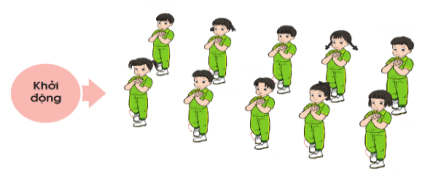 -Trò chơi: Rồng rắn lên mây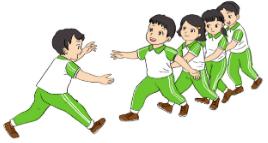 2. Khám phá, hình thành kiến thức mới: - Học động tác đưa hai tay dang ngang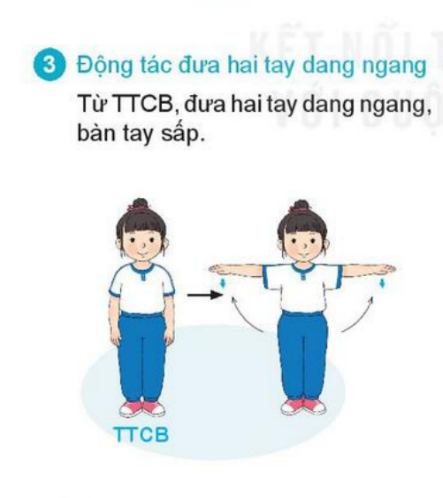 3.Luyện tập thực hành-Tập đồng loạt-Tập theo cặp đôi-Tập theo tổ nhóm-Thi đua giữa các tổ-Trò chơi: Chuyền nhanh, nhảy nhanh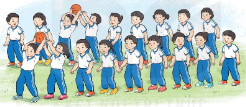 4. Vận dụng trải nghiệm-Thả lỏng cơ toàn thân. -Nhận xét, đánh giá chung của buổi học. -Hướng dẫn HS Tự ôn ở nhà-Xuống lớp5 – 7’1’2x8 nhịp2’16-18’2 lần 2 lần 2 lần1 lần3-5’3-5’-Gv nhận lớp, thăm hỏi sức khỏe học sinh phổ biến nội dung, yêu cầu giờ học.-GV nhắc hs xoay kĩ khớp hông, khớp cổ chân...-GV hướng dẫn chơi-Cho HS quan sát tranh-GV làm mẫu động tác kết hợp phân tích kĩ thuật động tác.-GV lưu ý các lỗi sai khi thực hiện.-GV hô - HS tập theo-Gv quan sát, sửa sai cho HS.-GV hô - HS tập theo-Gv quan sát, sửa sai cho HS.-GV cho 2 HS quay mặt vào nhau tạo thành từng cặp để tập luyện.-Tổ trưởng cho các bạn luyện tập theo khu vực.-GV tổ chức cho HS thi đua giữa các tổ.-GV nêu tên trò chơi, hướng dẫn cách chơi, tổ chức chơi trò chơi cho HS. -Nhận xét tuyên dương và sử phạt người phạm luật.-GV hướng dẫn thả lỏng-Nhận xét kết quả, ý thức, thái độ học của hs.-Về nhà ôn các động tác đã học và chuẩn bị bài sau. *ĐH nhận lớp                GV-Cán sự tập trung lớp, điểm số, báo cáo sĩ số, tình hình lớp cho GV.-HS khởi động tích cực.*ĐH quan sát tranh                 GV-HS quan sát và nhận xét*ĐH tập đồng loạtGV-Cán sự hô cho lớp tập luyện.*ĐH TL nhóm đôi               -Từng đôi hô cho nhau tập và sửa sai cho bạn.*ĐH tập luyện theo tổ       GV    -Các bạn trong tổ thay nhau điều khiển tổ tập.-Từng tổ lên thi đua - trình diễn *ĐH chơi trò chơiGV-HS chơi tích cực, đoàn kết và an toàn-HS thực hiện thả lỏng*ĐH kết thúcGVCòiTranhCòi, bóng TRƯỜNG TIỂU HỌC LONG BIÊNKẾ HOẠCH BÀI DẠY       Giáo viên: Nguyễn Văn ChiếnMôn: Giáo dục thể chấtKhối 1- Tuần 17- Tiết 34Thứ hai  ngày   tháng   năm 2023Nội dungLVĐPhương pháp, tổ chức và yêu cầuPhương pháp, tổ chức và yêu cầuDụng cụNội dungLVĐHoạt động GVHoạt động HS1.Phần mở đầu-Nhận lớp-Khởi động:-Trò chơi: Rồng rắn lên mây2. Khám phá, hình thành kiến thức mới:- Học động tác đưa hai tay ra sau 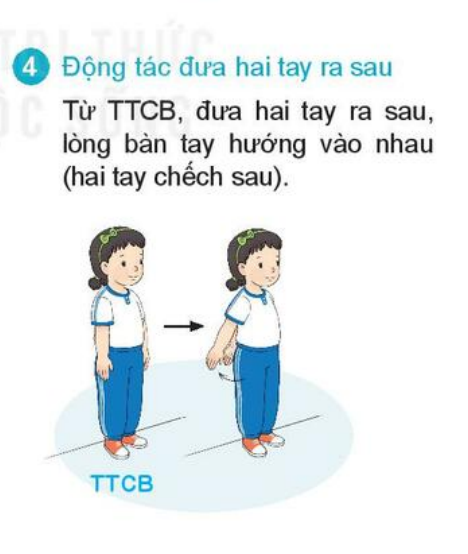 3.Luyện tập thực hành-Tập đồng loạt-Tập theo cặp đôi-Tập theo tổ nhóm-Thi đua giữa các tổ-Trò chơi: Chuyền nhanh, nhảy nhanh4. Vận dụng trải nghiệm-Thả lỏng cơ toàn thân. -Nhận xét, đánh giá chung của buổi học. -Hướng dẫn HS Tự ôn ở nhà-Xuống lớp5 – 7’1’2x8 nhịp2’16-18’2 lần 2 lần 2 lần1 lần3-5’3-5’-Gv nhận lớp, thăm hỏi sức khỏe học sinh phổ biến nội dung, yêu cầu giờ học.-GV nhắc hs xoay kĩ khớp hông, khớp cổ chân...-GV hướng dẫn chơi-Cho HS quan sát tranh-GV làm mẫu động tác kết hợp phân tích kĩ thuật động tác.-GV lưu ý các lỗi sai khi thực hiện.-GV hô - HS tập theo-Gv quan sát, sửa sai cho HS.-GV hô - HS tập theo-Gv quan sát, sửa sai cho HS.-GV cho 2 HS quay mặt vào nhau tạo thành từng cặp để tập luyện.-Tổ trưởng cho các bạn luyện tập theo khu vực.-GV tổ chức cho HS thi đua giữa các tổ.-GV nêu tên trò chơi, hướng dẫn cách chơi, tổ chức chơi trò chơi cho HS. -Nhận xét tuyên dương và sử phạt người phạm luật.-GV hướng dẫn thả lỏng-Nhận xét kết quả, ý thức, thái độ học của hs.-Về nhà ôn các động tác đã học và chuẩn bị bài sau. *ĐH nhận lớp                GV-Cán sự tập trung lớp, điểm số, báo cáo sĩ số, tình hình lớp cho GV.-HS khởi động tích cực.*ĐH quan sát tranh                 GV-HS quan sát và nhận xét*ĐH tập đồng loạtGV*ĐH TL nhóm đôi               -Từng đôi hô cho nhau tập và sửa sai cho bạn.*ĐH tập luyện theo tổ       GV    -Các bạn trong tổ thay nhau điều khiển tổ tập.-Từng tổ lên thi đua - trình diễn *ĐH chơi trò chơiGV-HS chơi tích cực, đoàn kết và an toàn-HS thực hiện thả lỏng*ĐH kết thúcGVCòiCòiCòi, bóng TRƯỜNG TIỂU HỌC LONG BIÊNKẾ HOẠCH BÀI DẠYGiáo viên: Nguyễn Văn ChiếnMôn: Giáo dục thể chấtKhối: 2- Tuần: 17 - Tiết:33Thứ    ngày  tháng   năm 2023Nội dungLV ĐPhương pháp, tổ chức và yêu cầuPhương pháp, tổ chức và yêu cầuĐồ dùngHoạt động GVHoạt động HSĐồ dùng 1. Phần mở đầu* Nhận lớp- Hoạt động của cán sự lớp.- Hoạt động của GV* Khởi động- Xoay các khớp cổ tay, cổ chân, vai, hông, gối,... (theo nhạc)   - Ôn bài thể dục.- Trò chơi “ Kết bạn”2. Khám phá, hình thành kiến thức mới:*Ôn đi thường theo vạch kẻ vòng trái (vòng phải), hai tay chống hông.* Bài tập phối hợp đi thường theo vạch kẻ vòng trái (vòng phải)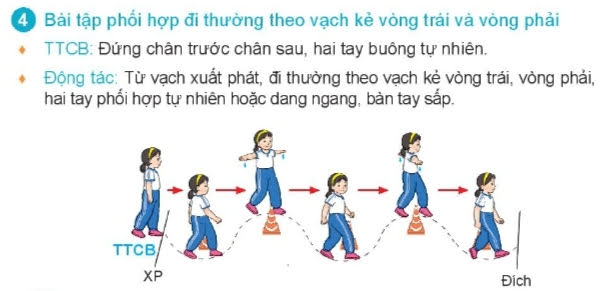 3. Luyện tập, thực hành :- Tập đồng loạt- Tập theo tổ, nhóm- Thi đua giữa các tổ* Trò chơi  “ Bỏ khăn”.4.Vận dụng trải nghiệm- Thả lỏng cơ toàn thân.-Nhận xét, đánh giá chung của buổi học.-Vận dụng: Qua bài học, HS vận dụng bài tập thể dục vào buổi sáng, để rèn luyện sức khỏe, và chơi trò chơi cùng các bạn trong giờ ra chơi.-Xuống lớp5 – 7’2 x 8 N2-4’2-3 lần2-4 lần1 lần3-5’4-6’-Gv nhận lớp, thăm hỏi sức khỏe học sinh, kiểm tra sĩ số, trang phục tập luyện.- GV phổ biến nội dung, yêu cầu bài học.-GV hướng dẫn HS khởi động - Gv di chuyển và quan sát, chỉ dẫn cho hs thực hiện.- GV tổ chức cho hs chơi:GV nêu tên trò chơi, cách chơi, luật chơi, sau đó GV tổ chức  cho cả lớp chơi.-GV gọi 2-3 HS lên thực hiện động tác: Đi thường theo vạch kẻ vòng trái (vòng phải), hai tay chống hông -Gọi HS nhận xét.-GV nhận xét, đánh giá.- GV điều khiển lớp tập luyện- Gv  quan sát, sửa sai đt  cho HS.- GV giới thiệu tên động tác.- GV làm mẫu động tác và phân tích kĩ thuật động tác.- Cho HS xem tranh, ảnh, video…nhấn mạnh ý chính của động tác.- GV nêu những lỗi sai thường mắc và cách khắc phục cho HS khi thực hiện động tác.- GV điều khiển lớp tập luyện- Gv  quan sát, sửa sai đt  cho HS.-Các tổ ra các vị trí được phân công để tập luyện, tổ trưởng điều khiển. - Gv quan sát, sửa sai, uốn nắn cho HS.- GV tổ chức cho các tổ thi đua  trình diễn- GV cùng HS nhận xét, đánh giá- GV nêu tên trò chơi, hướng dẫn cách chơi, luật chơi.- Tổ chức cho HS chơi thử sau đó chơi chính thức, có thi đua. Chú ý: GV nhắc HS đảm bảo an toàn trong khi chơi.- GV hướng dẫn HS thực hiện thả lỏng- Nhận xét kết quả, ý thức, thái độ học của hs.- VN ôn các động tác đã học và chuẩn bị bài sau.- GV hô “Giải tán!”.Đội hình tập trung lớp		GVĐội hình khởi động:-HS nhắc lại cách chơi và luật chơi.- HS tích cực, chủ động tham gia chơi trò chơi.-Đội hình chơi trò chơi-HS thực hiện động tác-HS quan sát và nhận xét.-HS tập luyện- Cán sự điều khiển lớp tập luyện- Đội hình HS quan sát tranh và quan sát GV làm mẫu động tác:              GV + HS quan sát, lắng nghe GV giảng dạy để vận dụng vào tập luyện.-HS tập luyện-HS quan sát và nhận xét- Cán sự điều khiển lớp tập luyện-HS tập luyện-Tổ trưởng điều khiển tổ tập luyện- Thực hiện thi đua giữa các tổ (theo yêu cầu của GV). - HS quan sát bạn trình diễn, đưa ra nhận xét… -Trò chơi: “ Bỏ khăn”-HS nhắc lại cách chơi, luật chơi.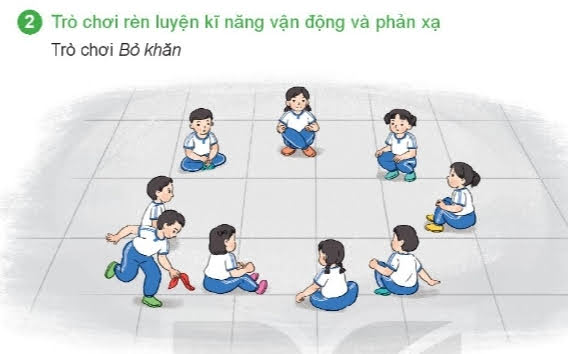 -HS tích cực tham gia trò chơi vận động theo chỉ dẫn của GV.   -HS thực hiện thả lỏng- Cả lớp thực hiện các động tác thả lỏng theo nhạcĐội hình kết thúc- HS hô “khỏe!”.      CòiTranhCòiKhănTRƯỜNG TIỂU HỌC LONG BIÊNKẾ HOẠCH BÀI DẠYGiáo viên: Nguyễn Văn ChiếnMôn: Giáo dục thể chấtKhối: 2- Tuần: 17 - Tiết:34Thứ    ngày  tháng   năm 2023Nội dungLV ĐPhương pháp, tổ chức và yêu cầuPhương pháp, tổ chức và yêu cầuĐồ dùngHoạt động GVHoạt động HSĐồ dùng1. Phần mở đầu* Nhận lớp- Hoạt động của cán sự lớp.- Hoạt động của GV* Khởi động- Xoay các khớp cổ tay, cổ chân, vai, hông, gối,... (theo nhạc)   - Ôn bài thể dục.- Trò chơi “ Nhóm ba, nhóm bảy”2. Khám phá, hình thành kiến thức mới:*Đi nhanh dần theo vạch kẻ thẳng, hai tay phối hợp tự nhiên.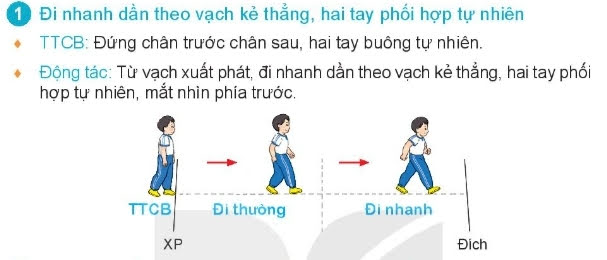 3. Luyện tập, thực hành :- Tập đồng loạt- Tập theo tổ, nhóm- Thi đua giữa các tổ* Trò chơi  “Con cóc là cậu ông trời”.4.Vận dụng trải nghiệm- Thả lỏng cơ toàn thân.-Nhận xét, đánh giá chung của buổi học.-Vận dụng: Qua bài học, HS vận dụng bài tập thể dục vào buổi sáng, để rèn luyện sức khỏe, và chơi trò chơi cùng các bạn trong giờ ra chơi.-Xuống lớp5 – 7’2 x 8 N2-4’12-14’1-2 lần2-3 lần1 lần3-5’4-6’-Gv nhận lớp, thăm hỏi sức khỏe học sinh, kiểm tra sĩ số, trang phục tập luyện.- GV phổ biến nội dung, yêu cầu bài học.-GV hướng dẫn HS khởi động - Gv di chuyển và quan sát, chỉ dẫn cho hs thực hiện.- GV tổ chức cho hs chơi:GV nêu tên trò chơi, cách chơi, luật chơi, sau đó GV tổ chức  cho cả lớp chơi.- GV giới thiệu tên động tác.- GV làm mẫu động tác và phân tích kĩ thuật động tác.- Cho HS xem tranh, ảnh, video…nhấn mạnh ý chính của động tác.- GV nêu những lỗi sai thường mắc và cách khắc phục cho HS khi thực hiện động tác.-GV gọi 1-2 HS lên tập, GV cùng HS quan sát, nhận xét, rút kinh nghiệm- GV điều khiển lớp tập luyện- Gv  quan sát, sửa sai đt  cho HS.-Các tổ ra các vị trí được phân công để tập luyện, tổ trưởng điều khiển. - GV tổ chức cho các tổ thi đua  trình diễn- GV cùng HS nhận xét, đánh giá- GV nêu tên trò chơi, hướng dẫn cách chơi, luật chơi.- Tổ chức cho HS chơi thử sau đó chơi chính thức, có thi đua. Chú ý: GV nhắc HS đảm bảo an toàn trong khi chơi.- GV hướng dẫn HS thực hiện thả lỏng- Nhận xét kết quả, ý thức, thái độ học của hs.- VN ôn các động tác đã học và chuẩn bị bài sau.- GV hô “Giải tán!”.Đội hình tập trung lớp		GVĐội hình khởi động:-HS nhắc lại cách chơi và luật chơi.- HS tích cực, chủ động tham gia chơi trò chơi.-Đội hình chơi trò chơi- Đội hình HS quan sát tranh và quan sát GV làm mẫu động tác:              GV + HS quan sát, lắng nghe GV giảng dạy để vận dụng vào tập luyện.-HS tập luyện-HS quan sát và nhận xét- Cán sự điều khiển lớp tập luyện-HS tập luyện-Tổ trưởng điều khiển tổ tập luyện- Thực hiện thi đua giữa các tổ (theo yêu cầu của GV). - HS quan sát bạn trình diễn, đưa ra nhận xét… -Trò chơi: “Con cóc là cậu ông trời”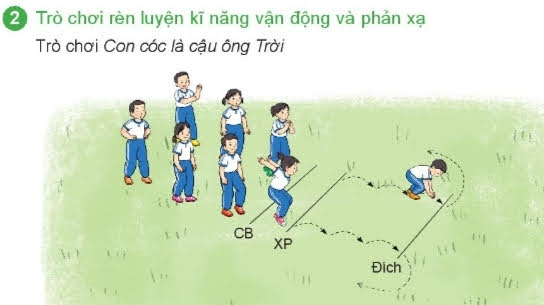 -HS nhắc lại cách chơi, luật chơi.-HS tích cực tham gia trò chơi vận động theo chỉ dẫn của GV.   -HS thực hiện thả lỏng- Cả lớp thực hiện các động tác thả lỏng theo nhạcĐội hình kết thúc- HS hô “khỏe!”.      CòiTranhVật dụngTRƯỜNG TIỂU HỌC LONG BIÊNGiáo viên: Nguyễn Văn ChiếnKhối: 3- Tuần: 17 - Tiết: 33KẾ HOẠCH BÀI DẠY Môn: Giáo dục thể chất   Thứ hai ngày 25 tháng 12 năm 2023Nội dungLượng VĐCác hoạt động dạy học chủ yếuCác hoạt động dạy học chủ yếuĐồ dùngNội dungLượng VĐHoạt động GVHoạt động HSĐồ dùng1. Phần mở đầu * Nhận lớpMT: HS nắm được yêu cầu bài học.* Khởi động với nhạc MT: Làm nóng cơ thể, tạo tâm thế phấn khởi cho HS.- Xoay các khớp cổ tay, cổ chân, vai, hông, gối,...   - Ôn bài TDPTC- Trò chơi “Xin mời”.2. Khám phá, hình thành kiến thức mới:MT: HS nhớ cách thực hiện động tác- Học di chuyển vượt qua nhiều chướng ngại vật nhỏ trên địa hình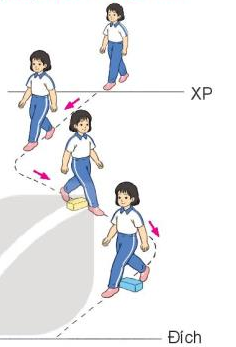 3. Luyện tập, thực hành : Ôn di chuyển qua nhiều chướng ngại vật nhỏ trên địa hình. MT: HS biết cách vượt qua CNV nhỏ gặp trên đường, biết quan sát bạn để đánh giá.- Tập đồng loạt- Tập theo tổ nhóm- Thi đua giữa các tổ- Trò chơi “Chạy vượt rào tiếp sức”.MT: Nhằm rèn luyện sự tập trung, nhanh nhẹn, phối hợp đồng đội.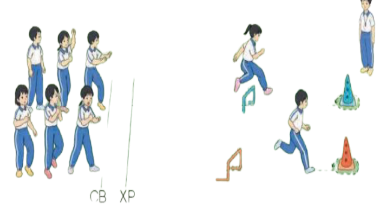 4.Vận dụng trải nghiệmMT: HS biết để vận dụng tập luyện thường xuyên hình thành thói quen tập luyện TDTT.-  Thả lỏng cơ toàn thân. - Nhận xét, đánh giá chung của buổi học.  Hướng dẫn HS Tự ôn ở nhà- Xuống lớp5 – 7’1-2’2Lx8n2Lx8n1-2’3-5’13-15’2-3L2-3’1L3-5’4-6’Gv nhận lớp, thăm hỏi sức khỏe học sinh phổ biến nội dung, yêu cầu giờ học.- GV động viên học sinh khởi động tích cực.- GV tổ chức chơi- Cho HS quan sát tranh và phân tích động tác.- GV làm mẫu chậm động tác - GV gọi HS lên thực hiện động tác.- GV nhận xét, đánh giá tuyên dương- L1: GV điều khiển HS tập luyện theo đội hình nước chảy, quan sát, nhắc nhở sửa sai cho HS.- GV quan sát sửa sai cho HS.- Phân chia HS theo nhóm về khu vực quy định.- Tiếp tục quan sát, nhắc nhở và sửa sai cho HS.- GV tổ chức cho HS thi đua giữa các tổ.- GV nhận xét đánh giá tuyên dương.- GV nêu tên trò chơi, hướng dẫn cách chơi, tổ chức chơi trò chơi cho HS. - Nhận xét tuyên dương.- Nhận xét kết quả, ý thức, thái độ học của hs.- VN ôn lại bài và chuẩn bị bài sau. Đội hình nhận lớp              GV
- CS tập trung lớp, kiểm tra sĩ số, báo cáo. - CS điều khiển lớp khởi động.GV
- HS chơi trò chơi. Đội hình HS quan sát tranhHS quan sát tranh và lắng nghe GV phân tích.HS quan sát GV làm mẫu- 1 HS lên thực hiện, lớp quan sát nhận xét.- HS tập theo tín hiệu của GV.- L2, 3 CS điều khiển lớp luyện tập.ĐH tập luyện theo tổ          GV          - CS điều khiển các bạn luyện tập .- Từng tổ  lên  thi đua  trình diễn -Lớp quan sát nhận xét.- HS chơi theo tín hiệu của GV- HS thực hiện thả lỏng- ĐH kết thúc             GV - CòiCòiCòitranhCòiCòiCòi, cột mốc, ràoTRƯỜNG TIỂU HỌC LONG BIÊNGiáo viên: Nguyễn Văn ChiếnKhối: 3- Tuần: 17 - Tiết: 34KẾ HOẠCH BÀI DẠY Môn: Giáo dục thể chất   Thứ tư ngày 27 tháng 12 năm 2023Nội dungLượng VĐCác hoạt động dạy học chủ yếuCác hoạt động dạy học chủ yếuĐồ dùngNội dungLượng VĐHoạt động GVHoạt động HSĐồ dùng1. Phần mở đầu * Nhận lớpMT: HS nắm được yêu cầu bài học.* Khởi động với nhạc MT: Làm nóng cơ thể, tạo tâm thế phấn khởi cho HS.- Xoay các khớp cổ tay, cổ chân, vai, hông, gối,...   - Ôn bài TDPTC- Trò chơi “Số chẵn số lẻ”.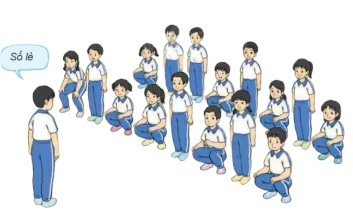 2. Khám phá, hình thành kiến thức mới:MT: HS nhớ kỹ thuật vượt qua các CNV gặp trên đường.- Học di chuyển vượt qua nhiều chướng ngại vật lớn trên địa hình.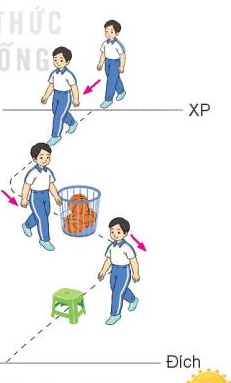 3. Luyện tập, thực hành : Ôn di chuyển vượt qua nhiều chướng ngại vật lớn trên địa hình. MT: HS biết cách vượt qua các CNV gặp trên đường, biết quan sát bạn để đánh giá.- Tập đồng loạt- Tập theo tổ nhóm- Thi đua giữa các tổ- Trò chơi “Chạy tiếp sức”.MT: Nhằm rèn luyện sự tập trung, nhanh nhẹn, phối hợp đồng đội.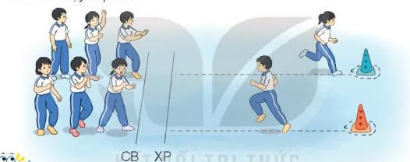 4.Vận dụng trải nghiệmMT: HS biết để vận dụng tập luyện thường xuyên hình thành thói quen tập luyện TDTT.-  Thả lỏng cơ toàn thân. - Nhận xét, đánh giá chung của buổi học.  Hướng dẫn HS Tự ôn ở nhà- Xuống lớp5 – 7’1-2’2Lx8n2Lx8n1-2’3-5’13-15’2-3L2-3’1L5-7’4-6’Gv nhận lớp, thăm hỏi sức khỏe học sinh phổ biến nội dung, yêu cầu giờ học.- GV động viên học sinh khởi động tích cực.- GV tổ chức chơi- Cho HS quan sát tranh và phân tích động tác.- GV làm mẫu chậm động tác - GV gọi HS lên thực hiện động tác.- GV nhận xét, đánh giá tuyên dương- L1: GV điều khiển, quan sát, nhắc nhở sửa sai cho HS.- GV quan sát sửa sai cho HS.- Phân chia HS theo nhóm về khu vực quy định.- Tiếp tục quan sát, nhắc nhở và sửa sai cho HS.- GV tổ chức cho HS thi đua giữa các tổ.- GV nhận xét đánh giá tuyên dương.- GV nêu tên trò chơi, hướng dẫn cách chơi, tổ chức chơi trò chơi cho HS. - Nhận xét tuyên dương.- Nhận xét kết quả, ý thức, thái độ học của hs.- VN ôn lại bài và chuẩn bị bài sau. Đội hình nhận lớp              GV
- CS tập trung lớp, kiểm tra sĩ số, báo cáo. - CS điều khiển lớp khởi động.GV
- HS chơi trò chơi. Đội hình HS quan sát tranhHS quan sát tranh và lắng nghe GV phân tích.HS quan sát GV làm mẫu- 1 HS lên thực hiện, lớp quan sát nhận xét.- HS tập theo nhịp hô của GV.- L2, 3 CS điều khiển lớp luyện tập.ĐH tập luyện theo tổ          GV          - CS điều khiển các bạn luyện tập .- Từng tổ  lên  thi đua  trình diễn - Lớp quan sát nhận xét.- HS chơi theo tín hiệu của GV- HS thực hiện thả lỏng- ĐH kết thúc             GV - CòiNhạcCòiCòitranhCòiCòiCòi, cột mốc, TRƯỜNG TIỂU HỌC LONG BIÊNGiáo viên: Nguyễn Văn ChiếnKhối 4- Tuần 17- Tiết 33KẾ HOẠCH BÀI DẠY Môn: Giáo dục thể chất    Thứ ba ngày   tháng 12 năm 2023Thời gianNội dungPhương  pháp, tổ chức và yêu cầuPhương  pháp, tổ chức và yêu cầuĐồ dùngThời gianNội dungHoạt động  GVHoạt động  HSĐồ dùng5-7’2-3’10-12’6-8’1-2’3-5’1. Phần mở đầuNhận lớpKhởi động- Xoay các khớp cổ tay, cổ chân, vai, hông, gối,...   - Trò chơi “chạy đổi chỗ bắt khăn ”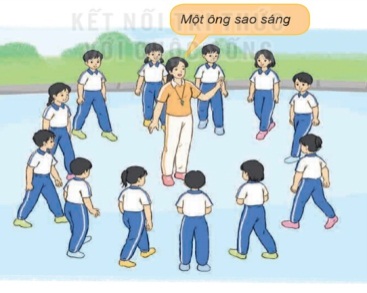 2. Khám phá, hình thành kiến thức mới:- Học di chuyển một bước bật xa+ Động tác giậm nhảy bằng hai chân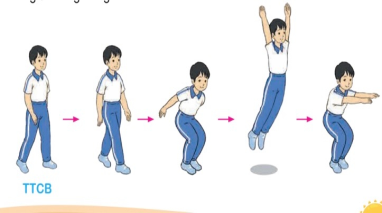 + Động tác giậm nhảy bằng một chân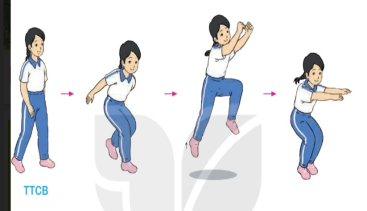 3.Luyện tâp thực hành:- Tập đồng loạt- Tập theo tổ nhóm- Tập theo cá nhân- Thi đua giữa các tổ- Trò chơi “Bật xoáy người tiếp sức”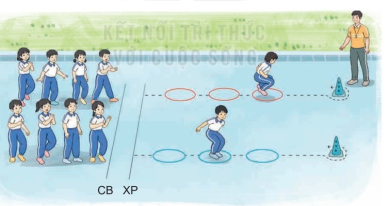 - Bài tập PT thể lực:4. Hoạt động vận dụng: -  Thả lỏng cơ toàn thân. - Nhận xét, đánh giá chung của buổi học.  Hướng dẫn HS Tự ôn ở nhà- Xuống lớpGv nhận lớp, thăm hỏi sức khỏe học sinh phổ biến nội dung, yêu cầu giờ học- GV HD học sinh khởi động.- GV hướng dẫn chơi cách chơi, luật chơiCho HS quan sát tranh- GV làm mẫu phân tích  động tác bật xa tại chỗ- GV gọi học sinh lên tập động tác- GV gọi hs nhận xét – gv nhận xét- GV cho cả lớp tập luyện theo từng hàngGV cùng HS nhận xét, đánh giá tuyên dương- Gv quan sát, sửa sai cho HS.- GV phân công tập luyện theo tổ nhóm- Tiếp tục quan sát, nhắc nhở và sửa sai cho HS- GV tổ chức cho HS thi đua giữa các tổ.- GV và HS nhận xét đánh giá tuyên dương.- GV nêu tên trò chơi, hướng dẫn cách chơi, tổ chức chơi trò chơi cho HS. - Nhận xét tuyên dương và sử phạt người phạm luật- Cho hs bật nhảy tại chỗ 15-20 lần- Động tác bật xa được vận dụng trong trường hợp nào- GV hướng dẫn thả lỏng .- Nhận xét kết quả, ý thức, thái độ học của hs.- VN ôn lại bài và chuẩn bị bài sau. Đội hình nhận lớp              GV- HS khởi động theo GV.- HS Chơi trò chơi.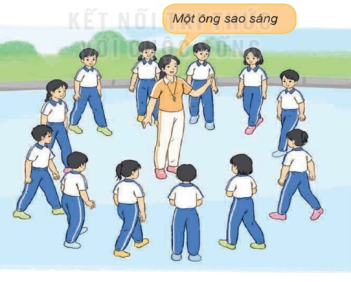 - Đội hình HS quan sát tranh             GVHS quan sát GV làm mẫu- Gọi 1-2 HS lên tập- Từng tổ tập luyện theo hiệu lệnh của GV-  Y,c Tổ trưởng cho các bạn luyện tập theo khu vực.- Đội hình tập luyện đồng loạt. ĐH tập luyện theo tổ          GV          - Từng tổ  lên  thi đua - trình diễn - Chơi theo đội hình hàng dọcHS chạy kết hợp đi lại hít thở- HS trả lời ( vượt qua trướng ngại vật nhỏ khi di chuyển)- HS thực hiện thả lỏng- ĐH kết thúc             GVCòiCòicòiTRƯỜNG TIỂU HỌC LONG BIÊNGiáo viên: Nguyễn Văn ChiếnKhối 4- Tuần 17- Tiết 34KẾ HOẠCH BÀI DẠY Môn: Giáo dục thể chất    Thứ ba ngày   tháng 12 năm 2023Thời gianNội dungPhương  pháp, tổ chức và yêu cầuPhương  pháp, tổ chức và yêu cầuĐồ dùngThời gianNội dungHoạt động  GVHoạt động  HSĐồ dùng5-7’2-3’10-12’6-8’1-2’3-5’1. Phần mở đầuNhận lớpKhởi động- Xoay các khớp cổ tay, cổ chân, vai, hông, gối,...   - Trò chơi “chạy đổi chỗ bắt khăn ”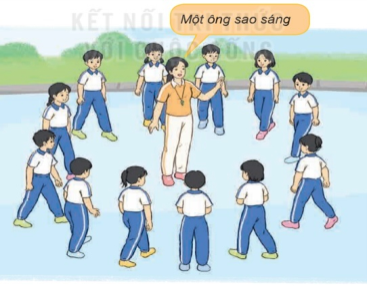 2. Khám phá, hình thành kiến thức mới:- Ôn di chuyển một bước bật xa+ Động tác giậm nhảy bằng hai chân+ Động tác giậm nhảy bằng một chân3.Luyện tâp thực hành:- Tập đồng loạt- Tập theo tổ nhóm- Tập theo cá nhân- Thi đua giữa các tổ- Trò chơi “Bật xoáy người tiếp sức”- Bài tập PT thể lực:4. Hoạt động vận dụng: -  Thả lỏng cơ toàn thân. - Nhận xét, đánh giá chung của buổi học.  Hướng dẫn HS Tự ôn ở nhà- Xuống lớpGv nhận lớp, thăm hỏi sức khỏe học sinh phổ biến nội dung, yêu cầu giờ học- GV HD học sinh khởi động.- GV hướng dẫn chơi cách chơi, luật chơi- GV gọi học sinh lên tập lại động tác giậm nhảy bằng hai chân , động tác giậm nhảy bằng một chân- GV gọi hs nhận xét – gv nhận xét- GV làm mẫu phân tích lại   giậm nhảy bằng hai chân và giậm nhảy bằng một chân- GV gọi học sinh lên tập động tác- GV gọi hs nhận xét – gv nhận xét- GV cho cả lớp tập luyện theo từng hàngGV cùng HS nhận xét, đánh giá tuyên dương- Gv quan sát, sửa sai cho HS.- GV phân công tập luyện theo tổ nhóm- Tiếp tục quan sát, nhắc nhở và sửa sai cho HS- GV tổ chức cho HS thi đua giữa các tổ.- GV và HS nhận xét đánh giá tuyên dương.- GV nêu tên trò chơi, hướng dẫn cách chơi, tổ chức chơi trò chơi cho HS. - Nhận xét tuyên dương và sử phạt người phạm luật- Cho hs bật nhảy tại chỗ 15-20 lần- Động tác bật xa được vận dụng trong trường hợp nào- GV hướng dẫn thả lỏng .- Nhận xét kết quả, ý thức, thái độ học của hs.- VN ôn lại bài và chuẩn bị bài sau. Đội hình nhận lớp              GV- HS khởi động theo GV.- HS Chơi trò chơi.- Đội hình HS quan sát tập uyện             GVHS quan sát GV làm mẫu- Gọi 1-2 HS lên tập- Từng tổ tập luyện theo hiệu lệnh của GV-  Y,c Tổ trưởng cho các bạn luyện tập theo khu vực.- Đội hình tập luyện đồng loạt. ĐH tập luyện theo tổ          GV          - Từng tổ  lên  thi đua - trình diễn - Chơi theo đội hình hàng dọcHS chạy kết hợp đi lại hít thở- HS trả lời ( vượt qua trướng ngại vật nhỏ khi di chuyển)- HS thực hiện thả lỏng- ĐH kết thúc             GVCòiCòicòi